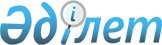 О внесении изменения в постановление акимата Туркестанской области от 2 мая 2019 года № 73 "Об утверждении объемов субсидий на повышение продуктивности и качества продукции аквакультуры (рыбоводства) на 2019 год"Постановление акимата Туркестанской области от 13 ноября 2019 года № 257. Зарегистрировано Департаментом юстиции Туркестанской области 14 ноября 2019 года № 5244
      В соответствии с пунктом 2 статьи 27 Закона Республики Казахстан от 23 января 2001 года "О местном государственном управлении и самоуправлении в Республике Казахстан", приказом Заместителя Премьер-Министра Республики Казахстан – Министра сельского хозяйства Республики Казахстан от 4 октября 2018 года № 408 "Об утверждении Правил субсидирования повышения продуктивности и качества продукции аквакультуры (рыбоводства)", зарегистрированного в реестре государственной регистрации нормативных правовых актов за № 17583, акимат Туркестанской области ПОСТАНОВЛЯЕТ:
      1. Внести в постановление акимата Туркестанской области от 2 мая 2019 года № 73 "Об утверждении объемов субсидий на повышение продуктивности и качества продукции аквакультуры (рыбоводства) на 2019 год" зарегистрировано в реестре государственной регистрации нормативных правовых актов за № 5022, опубликовано 13 мая 2019 года в эталонном контрольном банке нормативных правовых актов Республики Казахстан) следующее изменение:
      приложение "Объемы субсидий на повышение продуктивности и качества продукции аквакультуры (рыбоводства) на 2019 год" к указанному постановлению изложить в новой редакции согласно приложению к настоящему постановлению.
      2. Государственному учреждению "Аппарат акима Туркестанской области" в порядке, установленном законодательством Республики Казахстан, обеспечить:
      1) государственную регистрацию настоящего постановления в Республиканском государственном учреждении "Департамент юстиции Туркестанской области Министерства юстиции Республики Казахстан";
      2) размещение настоящего постановления на интернет-ресурсе акимата Туркестанской области после его официального опубликования.
      3. Контроль за исполнением настоящего постановления возложить на заместителя акима области Тажибаева У.К.
      4. Настоящее постановление вводится в действие со дня его первого официального опубликования.
      К постановлению акимата Туркестанской области от "___"____________ 2019 года №____ "О внесении изменения в постановление акимата Туркестанской области от 2 мая 2019 года № 73 "Об утверждении объемов субсидий на повышение продуктивности и качества продукции аквакультуры (рыбоводства) на 2019 год" Объемы субсидий на повышение продуктивности и качества продукции аквакультуры (рыбоводства) на 2019 год
					© 2012. РГП на ПХВ «Институт законодательства и правовой информации Республики Казахстан» Министерства юстиции Республики Казахстан
				
      Аким области

У. Шукеев

      Айтмухаметов К.К.

      Тургумбеков А.Е.

      Аманбаев Ж.Е.

      Калкаманов С.А.

      Мырзалиев М.И.

      Тажибаев У.К.

      Абдуллаев А.А.

      Тасыбаев А.Б.

      Аким Туркестанской области

У. Шукеев
Приложение
к постановлению акимата
Туркестанской области
от "2" мая
2019 года № 73Приложение
к постановлению акимата
Туркестанской области
от "13" ноября
2019 года № 257
№
Направления субсидирования
Единица измерения
Объем субсидий
Норматив расходов кормов на производства 1 кг продукции аквакультуры, килограмм
Сумма выделяемых субсидий на корма для рыб из расчета расхода на 1 (один) килограмм продукции аквакультуры (рыбоводства), тенге 
Сумма субсидий, тысяч тенге
1
Осетровые и их гибриды
тонн
22,2
1,5
285
9 504,3
2
Лососевые и их гибриды
тонн
130,0
1,2
270
42 120,0
3
Карповые и их гибриды
тонн
666,9
4
105
280 115,7
Итого
331 740,0